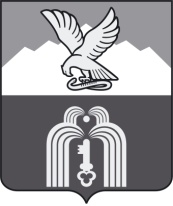 Российская ФедерацияР Е Ш Е Н И ЕДумы города ПятигорскаСтавропольского краяОб утверждении Порядка ведения перечня видов муниципального контроля и органов местного самоуправления города-курорта Пятигорска, уполномоченных на их осуществлениеВ соответствии со статьей 6 Федерального закона от 26 декабря 2008 года № 294-ФЗ «О защите прав юридических лиц и индивидуальных предпринимателей при осуществлении государственного контроля (надзора) и муниципального контроля», руководствуясь Уставом муниципального образования города-курорта Пятигорска,Дума города Пятигорска РЕШИЛА:1. Утвердить Порядок ведения перечня видов муниципального контроля и органов местного самоуправления города-курорта Пятигорска, уполномоченных на их осуществление, согласно Приложению к настоящему решению.2. Контроль за исполнением настоящего решения возложить на администрацию города Пятигорска.3. Настоящее решение вступает в силу со дня его официального опубликования.ПредседательДумы города Пятигорска                                                             Л.В. ПохилькоГлава города Пятигорска                                                                Л.Н. Травнев23 мая 2017г.№ 19 – 10 РДПРИЛОЖЕНИЕк решению Думы города Пятигорскаот 23 мая 2017 года № 19 – 10 РДПорядокведения перечня видов муниципального контроля и органов местного самоуправления города-курорта Пятигорска, уполномоченных на их осуществление1. Настоящий Порядок ведения перечня видов муниципального контроля и органов местного самоуправления города-курорта Пятигорска, уполномоченных на их осуществление (далее – Порядок), разработан в целях обеспечения соблюдения прав юридических лиц и индивидуальных предпринимателей при осуществлении муниципального контроля на территории города-курорта Пятигорска, доступности и прозрачности сведений об осуществлении видов муниципального контроля органами местного самоуправления города-курорта Пятигорска, уполномоченными на их осуществление.2. В перечень видов муниципального контроля и органов местного самоуправления города-курорта Пятигорска, уполномоченных на их осуществление (далее – Перечень) включаются виды муниципального контроля, осуществляемые в соответствии с федеральным законодательством, законодательством Ставропольского края и муниципальными правовыми актами города-курорта Пятигорска.3. Перечень утверждается постановлением администрации города Пятигорска.4. Ведение Перечня осуществляет администрация города Пятигорска.5. Ведение Перечня включает в себя действия по:1) включению в Перечень сведений с присвоением регистрационного номера;2) внесению изменений в сведения, содержащиеся в Перечне;3) исключению сведений из Перечня.6. Перечисленные в пункте 5 настоящего Порядка действия по ведению Перечня осуществляются на основании постановлений администрации города Пятигорска.7. Перечень ведется по форме, согласно приложению к настоящему Порядку и содержит следующие систематизированные сведения:1) о видах муниципального контроля, осуществляемого органами местного самоуправления города-курорта Пятигорска;2) о наименовании органа местного самоуправления города-курорта Пятигорска, уполномоченного на осуществление соответствующего вида муниципального контроля (с указанием наименования структурного подразделения органа местного самоуправления, наделенного соответствующими полномочиями);3) о сфере деятельности юридического лица (индивидуального предпринимателя), в отношении которого осуществляется муниципальный контроль;4) о реквизитах нормативных правовых актов Российской Федерации, Ставропольского края, города-курорта Пятигорска, регулирующих соответствующий вид муниципального контроля.8. Основанием для осуществления с Перечнем действий, перечисленных в пункте 5 настоящего Порядка, является принятие нормативного правового акта о наделении органа местного самоуправления города-курорта Пятигорска полномочиями по осуществлению муниципального контроля, либо нормативного правового акта, прекращающего действие или изменяющего правовые нормы, наделяющие орган местного самоуправления города-курорта Пятигорска полномочиями по осуществлению соответствующего вида муниципального контроля.9. Перечень подлежит размещению на официальном сайте города-курорта Пятигорска в информационно-телекоммуникационной сети Интернет.10. В случае внесения изменений в Перечень, его актуальная редакция размещается на официальном сайте города-курорта Пятигорска в течение 3 рабочих дней со дня внесения соответствующих изменений.11. Ответственность за полноту и достоверность информации, указанной в Перечне, а также за соблюдение порядка ведения и сроков размещения Перечня на официальном сайте города-курорта Пятигорска несет администрация города Пятигорска. Управляющий деламиДумы города Пятигорска                                                     В.А. ВеретенниковПРИЛОЖЕНИЕк Порядку ведения перечня видов муниципального контроля и органов местного самоуправления города-курорта Пятигорска, уполномоченных на их осуществлениеПЕРЕЧЕНЬвидов муниципального контроля и органов местного самоуправления города-курорта Пятигорска,уполномоченных на их осуществление№п/пНаименование вида муниципального контроляНаименованиеоргана местного самоуправления, уполномоченного на осуществление соответствующего вида муниципального контроля(с указанием наименования структурного подразделения органа местного самоуправления, наделенного соответствующими полномочиями)Реквизиты нормативных правовых актов Российской Федерации, Ставропольского края, города-курорта Пятигорска, регулирующих соответствующий вид муниципального контроляСфера деятельности юридического лица (индивидуального предпринимателя) в отношении которого осуществляется муниципальный контроль